Board of Commissioners Special Meeting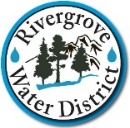 Tuesday, September 13, 2022, 5:00 PM17661 Pilkington Road, Lake Oswego AGENDA ITEMSCall to Order										      5:00 PMPublic Comment (2 Minute Limit)							      5:01 PMUnfinished Business - None								      5:05 PMNew Business 										      5:06 PMBoard RelationsAdjournment										      5:35 PMUpcoming MeetingRegular Board Meeting:  Monday, September 26, 2022 at 4:30 P.M.The public is welcome to attend the meeting in person or by dialing in at 971-517-3083.